ГОДОВЫЕ ИСЧИСЛЕНИЯ ПОТРЕБНОСТЕЙ В НАРКОТИЧЕСКИХ СРЕДСТВАХ, ОБЪЕМА ИЗГОТОВЛЕНИЯ СИНТЕТИЧЕСКИХ НАРКОТИЧЕСКИХ СРЕДСТВ И ПЛОЩАДИ 
КУЛЬТИВИРОВАНИЯ ОПИЙНОГО МАКА, РАСТЕНИЯ КАННАБИС И КОКАИНОВОГО КУСТАЕдиная конвенция о наркотических средствах 1961 года: статьи 1, 12 и 19Протокол 1972 года о поправках к Единой конвенции о наркотических средствах 1961 года: статьи 5 и 9ПримечанияНастоящий бланк надлежит заполнить и представить Комитету не позднее 30 июня года, предшествующего году, к которому относятся исчисления. Бланк может быть загружен с веб-сайта МККН. Заполненный бланк в одном экземпляре направляется по адресу:International Narcotics Control BoardVienna International CentreP.O. Box 500
1400 Vienna
AustriaТелефон: (+43-1) 26060-4277Эл. почта: incb.secretariat@un.org, incb.narcotics@un.org	Веб-сайт: http://www.incb.org/Данные могут быть представлены также электронной почтой в формате XML.УКАЗАНИЯОбщая часть1.	Настоящий бланк состоит из семи частей:Часть I:	общая информация и изложение метода;Часть II:	годовые исчисления потребностей в наркотических средствах;Часть III:	годовые исчисления объема изготовления синтетических наркотических средств;Часть IV:	годовые исчисления площади культивирования опийного мака для производства опия;Часть V:	годовые исчисления площади культивирования опийного мака для целей, иных, чем производство опия;Часть VI:	годовые исчисления площади культивирования растения каннабис;Часть VII:	годовые исчисления площади культивирования кокаинового куста.2.	Для точного заполнения настоящего бланка следует учитывать изложенные ниже определения, соответствующие положениям статьи 1 Единой конвенции о наркотических средствах 1961 года:	а)	"потребление" означает предоставление наркотического средства любому лицу или предприятию для розничного распределения, медицинского применения или для научно-исследовательской работы;	b)	"наркотическое средство" означает любое вещество, включенное в Списки I и II Конвенции 1961 года, натуральное или синтетическое, и поэтому подпадающее под действие конкретных мер контроля в соответствии с Конвенцией;	c)	"изготовление" означает все процессы, за исключением производства (см. определение ниже), при помощи которых могут быть получены наркотические средства, в том числе рафинирование и преобразование одних наркотических средств в другие наркотические средства;	d)	"препарат" означает смесь, твердую или жидкую, которая подпадает под международный контроль, поскольку она содержит наркотическое средство, подпадающее под международный контроль. Препараты, включенные в Список III Конвенции 1961 года, изъяты из-под действия некоторых мер контроля;	e)	"производство" означает отделение опия, листьев кока, каннабиса и смолы каннабиса от растений, из которых они получаются;	f)	"складские запасы" означают количество наркотических средств, находящихся в какой-нибудь стране или на какой-нибудь территории для внутреннего потребления, изготовления других наркотических средств или экспорта;	g)	"специальные складские запасы" означают количество наркотических средств, находящихся в распоряжении правительства какой-либо страны или территории для специальных правительственных целей и на случай исключительных обстоятельств.3.	Все наркотические средства включены в Перечень наркотических средств, находящихся под международным контролем ("Желтый перечень"), который представляет собой дополнение к статистическим формам по наркотическим средствам и ежегодно распространяется среди правительств. 4.	Указываемые в настоящем бланке данные должны быть выражены в пересчете на безводное содержание чистого наркотического средства, содержащегося в неочищенных наркотических средствах, солях и препаратах. Таблицы, показывающие чистое содержание наркотического средства в основаниях и солях и эквивалентное содержание чистого наркотического средства в определенных экстрактах и настойках, представлены в Перечне наркотических средств, находящихся под международным контролем ("Желтый перечень").5.	Исчисляемое количество следует указывать в килограммах и граммах, опуская знаки десятичных дробей.Часть I:	Эта часть заполняется всеми правительствами6.	Правительствам следует представить информацию о некоторых параметрах, касающихся здравоохранения, и о методе, который использовался для определения исчислений, представленных на бланке Формы В.Часть II:	Эта часть заполняется всеми правительствами7.	Графа 1. Выражение "количество, предназначенное для потребления", означает количество, которое будет поставлено для розничного распределения, для использования в терапевтических целях или для научных исследований любому лицу, предприятию или институту (фармацевтам, работающим в розничных аптеках, прочим имеющим разрешение розничным торговцам, учреждениям или квалифицированным лицам, должным образом уполномоченным осуществлять терапевтические или научные функции, включая врачей, стоматологов, ветеринаров, больницы, диспансеры и прочие лечебные учреждения, научные институты, как публичные, так и частные). Следует учитывать лишь количества, необходимые для нужд внутри страны, а не количества, предназначенные для экспорта.8.	Графа 2. Следует учитывать не только потребности для нужд страны, но и потребности для экспорта.9.	Графа 2 (а). В исчисляемые количества следует включать количества наркотического средства, которое путем химического процесса будет преобразовано в другое наркотическое средство, но не количества наркотического средства, которое будет преобразовано в его соли. Включаются, например, количества морфинового основания, преобразуемого в кодеиновое основание, но не включаются количества морфинового основания, преобразуемого в гидрохлорид морфина или сульфат морфина.10.	Графа 2 (b). В исчисляемые количества в этой графе следует включать количества наркотических средств, необходимых для изготовления препаратов, на экспорт которых не требуется разрешений (препараты, включенные в Список III), независимо от того, предназначаются ли эти препараты для потребления внутри страны или на экспорт. Включаются, например, количества кодеинового основания, предназначенного для изготовления препаратов, содержащих фосфат кодеина с концентрацией не более 2,5 процента (например, 3 мг/15 мл).11.	Графа 2 (с). В указываемые в этой графе исчисления следует включать количества наркотических средств, необходимых для изготовления веществ, на которые не распространяется Конвенция 1961 года, например количества тебаина, предназначенного для изготовления налоксона и бупренорфина, и количества каннабиса, необходимые для изготовления веществ на основе каннабиса, таких как ТГК/Δ9‑ТГК, дронабинол, Сативекс®, каннабидиол, Эпидиолекс®, изолят каннабидиола, каннабинол и другие каннабиноиды.12.	Графа 3. Согласно пункту 1 (w) статьи 1 Конвенции 1961 года термин "специальные складские запасы" означает "количества наркотических средств, находящихся в пределах страны или территории в распоряжении правительства этой страны или территории для специальных правительственных целей, а также на случай исключительных обстоятельств". В количества, находящиеся в запасах для "специальных правительственных нужд" входят, в частности, количества, предназначенные для нужд вооруженных сил. Понятие "исключительные обстоятельства" означает такие катастрофические события, как широкомасштабные эпидемии и сильные землетрясения. Количества, которые будут добавлены к запасам, находящимся в распоряжении правительства для обычных нужд гражданского населения, не учитываются при расчете количеств, указываемых в данной графе. Количества, которые будут находиться в распоряжении правительства для таких целей, следует включать в исчисления, указываемые в графе 4.13.	Графа 4. Правительствам следует представить исчисления складских запасов, которые они рассчитывают иметь в своем распоряжении на конец года. Указываемое количество должно охватывать фактически хранимые складские запасы по состоянию на 31 декабря того года, к которому относятся исчисления. В исчисления следует включать количества, хранимые в складских запасах для потребления внутри страны, для изготовления других наркотических средств или препаратов и для экспорта. В соответствии с пунктом 1 (x) статьи 1 Конвенции 1961 года термин "складские запасы" означает количество наркотических средств, находящихся в какой-нибудь стране или на какой-нибудь территории, за исключением:	а)	количеств, находящихся у розничных аптекарей или других уполномоченных розничных торговцев, а также учреждений или квалифицированных лиц при осуществлении ими терапевтических или научных функций, для выполнения которых они должным образом уполномочены (см. пункт 7 выше); и	b)	"специальных складских запасов", находящихся в распоряжении правительства. Складские запасы, находящиеся в распоряжении правительства для обычных нужд гражданского населения, следует включать в графу 4 (см. пункт 12 выше).14.	В отношении концентрата из маковой соломы общий вес материала необходимо сообщать в килограммах, а среднее безводное содержание алкалоидов, содержание безводного морфина (БМ), безводного кодеина (БК), безводного тебаина (БТ) и безводного орипавина (БО) – в процентах.Часть III:	Эта часть касается тех стран и территорий, где имеет место изготовление синтетических наркотических средств для медицинских и/или научных целей15.	Для целей составления исчислений и обеспечения единообразного толкования термина "синтетические наркотические средства" следует придерживаться определения, предложенного в комментариях к Протоколу о поправках к Единой конвенции о наркотических средствах 1961 года: "К "синтетическим наркотическим средствам" относятся все наркотические средства, которые значатся в Списках I и II Конвенции 1961 года, за исключением тех, которые в настоящее время, как правило, получают из опийного мака (опий или маковая солома), кокаинового куста или растения каннабиса".16.	"Синтетические наркотические средства", как они определены в пункте 15, перечислены в соответствующей части данной Формы В.17.	Промышленные предприятия, которые лишь изготавливают соли или препараты "синтетических наркотических средств" из "синтетических наркотических средств", изготовленных на других промышленных предприятиях в данной стране или за рубежом, не следует включать в исчисления. По сути, в исчисления следует включать лишь количества "синтетических наркотических средств", которые будут изготовлены, и не включать какие-либо количества препаратов "синтетических наркотических средств", которые будут изготовлены.18.	Количества следует округлять до килограммов, опуская знаки десятичных дробей. При количествах менее одного килограмма их следует округлять до граммов с соответствующим указанием единицы веса.Часть IV:		Эта часть касается правительств тех стран и территорий, где культивирование опийного мака разрешено для целей производства опия19.	Правительствам следует указать места, в которых разрешено или планируется разрешить производство опия в том календарном году, к которому относятся исчисления, независимо от того, произведен ли посев в указанном или в предыдущем году. Размеры всех засеянных площадей следует указывать в гектарах (1 гектар равен 10 000 квадратных метров). Следует представлять также исчисления количества опия, который будет произведен. Количество опия следует выражать в килограммах с указанием среднего процентного содержания влаги. Все количества следует округлять до килограммов, опуская знаки десятичных дробей.Часть V:	Эта часть касается правительств тех стран и территорий, где культивирование опийного мака разрешено для целей иных, чем производство опия20.	В представляемой информации следует указывать географическое местоположение земель, используемых для культивирования опийного мака, и исчисления площадей, предназначенных для культивирования опийного мака, с которых собирается урожай в том календарном году, к которому относятся исчисления, независимо от того, произведен ли посев в указанном или предыдущем году. Географическое местоположение следует сообщать как можно точнее, указывая название штата/провинции и графства/муниципалитета. Размеры площадей следует указывать в гектарах (1 гектар равен 10 000 квадратных метров).21.	В отношении маковой соломы, которая будет производиться для изготовления наркотических средств, необходимо сообщать расчетное количество БМ (безводного морфина), БК (безводного кодеина), БТ (безводного тебаина) и БО (безводного орипавина), которое ожидается получить из маковой соломы, в том числе из МС (Н).Часть VI:	Эта часть касается правительств тех стран и территорий, где разрешено культивирование растения каннабис для производства каннабиса в медицинских и/или научных целях22.	В представляемой информации следует указывать географическое местоположение земель, используемых для культивирования каннабиса, и расчетную площадь земель, предназначенных для культивирования каннабиса в течение календарного года, к которому относятся исчисления, независимо от того, произведен ли посев в указанном или предыдущем году (в случае выращивания каннабиса в закрытых помещениях вместо этого может быть указано количество растений). Географическое местоположение следует сообщать как можно точнее, указывая название штата/провинции и графства/муниципалитета. Размеры площадей следует указывать в гектарах (1 гектар равен 10 000 квадратных метров). Объемы производства соцветий каннабиса следует указывать в килограммах сухого каннабиса при влажности 10 процентов.Часть VII:	Эта часть касается правительств тех стран и территорий, где разрешено культивирование кокаинового куста для производства листа кока23. 	В представляемой информации следует указывать географическое местоположение земель, используемых для культивирования кокаинового куста, и расчетную площадь земель, предназначенных для культивирования кокаинового куста в течение календарного года, к которому относятся исчисления, независимо от того, произведен ли посев в указанном или предыдущем году. Географическое местоположение следует сообщать как можно точнее, указывая название штата/провинции и графства/муниципалитета. Размеры площадей следует указывать в гектарах (1 гектар равен 10 000 квадратных метров).Примечание: Конкретные указания по заполнению Формы B с подробными разъяснениями и практическими примерами приводятся в разделе II части II учебного материала, касающегося системы исчислений по наркотическим средствам, 
который размещен на веб-сайте МККН по адресу: http://www.incb.org/documents/Narcotic-Drugs/Training-Materials/Russian/
PART_II_Russian.pdfЧасть IОбщая информация и изложение метода*	Включая количество каннабиса для производства ТГК/Δ9‑ТГК, дронабинола, Сативекса®, каннабидиола, Эпидиолекса®, изолята каннабидиола, каннабинола и других каннабиноидов.**	Количество соцветий каннабиса указывается как масса брутто при влажности 10 процентов.Часть IIГодовые исчисления потребностей в наркотических средствах
(для всех стран и территорий)*   Количество указывается как масса брутто.** Среднее содержание безводного алкалоида в концентрате из маковой соломы.Часть IIIГодовые исчисления объема изготовления синтетических наркотических средств(касается лишь тех стран и территорий, где разрешается изготовление синтетических наркотических средств)А.	Синтетические наркотические средства, включенные в Список I Конвенции 1961 годаАллилпродинАльфамепродинАльфаметадолАльфа–метилтиофентанилАльфа–метилфентанилАльфапродинАльфацетилметадолАльфентанилАнилеридинАцетилметадолАцетил–альфа–метилфентанилБезитрамидБензетидинБета-гидрокси-3-метилфентанилБета-гидроксифентанилБетамепродинБетаметадолБетапродинБетацетилметадолГидроксипетидинДекстроморамидДиампромидДименоксадолДиметилтиамбутенДимефептанолДиоксафетил бутиратДифеноксилатДифеноксинДиэтилтиамбутенДротабанолДипипанонИзометадонКетобемидонКлонитазенЛевометорфанЛевоморамидЛеворфанолЛевофенацилморфанМетадон, промежуточный продуктМетазоцин3–метилфентанил3-метилтиофентанилМорамид, промежуточный продуктМорферидинМФППНорациметадолНорлеворфанолНорметадонНорпипанонПЕПАППетидинПетидин, промежуточный продукт АПетидин, промежуточный продукт ВПетидин, промежуточный продукт СПиминодинПиритрамидПрогептазинРацеметорфанРацеморамидРацеморфанРемифентанилСуфентанилТилидинТиофентанилТримеперидинФенадоксонФеназоцинФенампромидФеноморфанФеноперидинФентанилФуретидинЭтилметилтиамбутенЭтоксеридинЭтонитазенВ.	Синтетические наркотические средства, включенные в Список II Конвенции 1961 годаДекстропропоксифен
Пропирам
Часть IVГодовые исчисления площади культивирования опийного мака для производства опия(касается правительств лишь тех стран и территорий, где разрешено культивирование опийного мака 
для целей производства опия)Часть VГодовые исчисления площади культивирования опийного мака для целей иных, чем производство опия(касается правительств лишь тех стран и территорий, где культивирование опийного мака разрешено
для целей иных, чем производство опия)* Сообщается на добровольной основе.Часть VIГодовые исчисления производства каннабиса(для правительств тех стран и территорий, где разрешено культивирование растения каннабис 
и производство каннабиса для медицинских и/или научных целей)*	Если применимо.**	Количество соцветий каннабиса указывается как масса брутто при влажности 10 процентов.Часть VIIГодовые исчисления производства коки(для правительств тех стран и территорий, где разрешено культивирование кокаинового куста 
для производства листьев кока)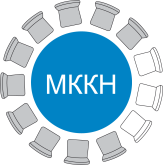 Международный Комитет по контролю над наркотиками    ФОРМА ВСтрана/территория:Дата:Ведомство:Ф.И.О. ответственного должностного лица:Подпись:Звание или должность:Номер телефона:Эл. почта:Исчисления относятся к календарному году:Исчисления относятся к календарному году:Число практикующих врачей в стране или территории:врачей: _______________________ стоматологов: _____________________ветеринаров: __________________Число аптек: ___________________________________________Число больниц: _______________________________ Общее число больничных коек: ______________________ИЗЛОЖЕНИЕ МЕТОДАПросьба прокомментировать методы, применявшиеся для установления различных исчислений, представляемых на этом бланке, и тенденций изменения потребностей в наркотических средствахДОПОЛНИТЕЛЬНАЯ ИНФОРМАЦИЯПросьба изложить любую другую информацию, которая может оказаться полезной Комитету
при рассмотрении предполагаемых потребностей в наркотических средствахДОПОЛНИТЕЛЬНАЯ ИНФОРМАЦИЯПросьба изложить любую другую информацию, которая может оказаться полезной Комитету
при рассмотрении предполагаемых потребностей в наркотических средствахДОПОЛНИТЕЛЬНАЯ ИНФОРМАЦИЯПросьба изложить любую другую информацию, которая может оказаться полезной Комитету
при рассмотрении предполагаемых потребностей в наркотических средствахДОПОЛНИТЕЛЬНАЯ ИНФОРМАЦИЯПросьба изложить любую другую информацию, которая может оказаться полезной Комитету
при рассмотрении предполагаемых потребностей в наркотических средствахДОПОЛНИТЕЛЬНАЯ ИНФОРМАЦИЯПросьба изложить любую другую информацию, которая может оказаться полезной Комитету
при рассмотрении предполагаемых потребностей в наркотических средствахДОПОЛНИТЕЛЬНАЯ ИНФОРМАЦИЯПросьба изложить любую другую информацию, которая может оказаться полезной Комитету
при рассмотрении предполагаемых потребностей в наркотических средствахДОПОЛНИТЕЛЬНАЯ ИНФОРМАЦИЯПросьба изложить любую другую информацию, которая может оказаться полезной Комитету
при рассмотрении предполагаемых потребностей в наркотических средствахДОПОЛНИТЕЛЬНАЯ ИНФОРМАЦИЯПросьба изложить любую другую информацию, которая может оказаться полезной Комитету
при рассмотрении предполагаемых потребностей в наркотических средствахДОПОЛНИТЕЛЬНАЯ ИНФОРМАЦИЯПросьба изложить любую другую информацию, которая может оказаться полезной Комитету
при рассмотрении предполагаемых потребностей в наркотических средствахДОПОЛНИТЕЛЬНАЯ ИНФОРМАЦИЯПросьба изложить любую другую информацию, которая может оказаться полезной Комитету
при рассмотрении предполагаемых потребностей в наркотических средствахДОПОЛНИТЕЛЬНАЯ ИНФОРМАЦИЯПросьба изложить любую другую информацию, которая может оказаться полезной Комитету
при рассмотрении предполагаемых потребностей в наркотических средствахДОПОЛНИТЕЛЬНАЯ ИНФОРМАЦИЯПросьба изложить любую другую информацию, которая может оказаться полезной Комитету
при рассмотрении предполагаемых потребностей в наркотических средствахДОПОЛНИТЕЛЬНАЯ ИНФОРМАЦИЯПросьба изложить любую другую информацию, которая может оказаться полезной Комитету
при рассмотрении предполагаемых потребностей в наркотических средствахЧасть IIЧасть IIЧасть IIЧасть IIЧасть IIЧасть IIЧасть IIЧасть IIЧасть IIЧасть IIЧасть IIЧасть IIЧасть IIЧасть IIЧасть IIГодовые исчисления потребностей в наркотических средствахГодовые исчисления потребностей в наркотических средствахГодовые исчисления потребностей в наркотических средствахГодовые исчисления потребностей в наркотических средствахГодовые исчисления потребностей в наркотических средствахГодовые исчисления потребностей в наркотических средствахГодовые исчисления потребностей в наркотических средствахГодовые исчисления потребностей в наркотических средствахГодовые исчисления потребностей в наркотических средствахГодовые исчисления потребностей в наркотических средствахГодовые исчисления потребностей в наркотических средствахГодовые исчисления потребностей в наркотических средствахГодовые исчисления потребностей в наркотических средствахГодовые исчисления потребностей в наркотических средствахГодовые исчисления потребностей в наркотических средствах(для всех стран и территорий)(для всех стран и территорий)(для всех стран и территорий)(для всех стран и территорий)(для всех стран и территорий)(для всех стран и территорий)(для всех стран и территорий)(для всех стран и территорий)(для всех стран и территорий)(для всех стран и территорий)(для всех стран и территорий)(для всех стран и территорий)(для всех стран и территорий)(для всех стран и территорий)(для всех стран и территорий)1122222233444Количество, предназначенное
для потребления внутри страны 
в медицинских 
и научных целяхКоличество, предназначенное
для потребления внутри страны 
в медицинских 
и научных целяхКоличество, предназначенное для изготовления:Количество, предназначенное для изготовления:Количество, предназначенное для изготовления:Количество, предназначенное для изготовления:Количество, предназначенное для изготовления:Количество, предназначенное для изготовления:Количество, предназначенное для пополнения специальных складских запасовКоличество, предназначенное для пополнения специальных складских запасовКоличество, которое должно храниться 
в складских запасах 
по состоянию 
на 31 декабря 
того года, 
к которому относятся исчисленияКоличество, которое должно храниться 
в складских запасах 
по состоянию 
на 31 декабря 
того года, 
к которому относятся исчисленияКоличество, которое должно храниться 
в складских запасах 
по состоянию 
на 31 декабря 
того года, 
к которому относятся исчисленияНаркотическое средствоНаркотическое средствоКоличество, предназначенное
для потребления внутри страны 
в медицинских 
и научных целяхКоличество, предназначенное
для потребления внутри страны 
в медицинских 
и научных целях(а)других наркотических средств(а)других наркотических средств(b)препаратов, включенных 
в Список III Конвенции 1961 года(b)препаратов, включенных 
в Список III Конвенции 1961 года(с)веществ, на которые 
не распространяется Конвенция 1961 года*(с)веществ, на которые 
не распространяется Конвенция 1961 года*Количество, предназначенное для пополнения специальных складских запасовКоличество, предназначенное для пополнения специальных складских запасовКоличество, которое должно храниться 
в складских запасах 
по состоянию 
на 31 декабря 
того года, 
к которому относятся исчисленияКоличество, которое должно храниться 
в складских запасах 
по состоянию 
на 31 декабря 
того года, 
к которому относятся исчисленияКоличество, которое должно храниться 
в складских запасах 
по состоянию 
на 31 декабря 
того года, 
к которому относятся исчисленияНаркотическое средствоНаркотическое средствоКоличество, предназначенное
для потребления внутри страны 
в медицинских 
и научных целяхКоличество, предназначенное
для потребления внутри страны 
в медицинских 
и научных целяхнезависимо от того, предназначены ли эти наркотические средства, препараты или вещества для потребления внутри страны или для экспортанезависимо от того, предназначены ли эти наркотические средства, препараты или вещества для потребления внутри страны или для экспортанезависимо от того, предназначены ли эти наркотические средства, препараты или вещества для потребления внутри страны или для экспортанезависимо от того, предназначены ли эти наркотические средства, препараты или вещества для потребления внутри страны или для экспортанезависимо от того, предназначены ли эти наркотические средства, препараты или вещества для потребления внутри страны или для экспортанезависимо от того, предназначены ли эти наркотические средства, препараты или вещества для потребления внутри страны или для экспортаКоличество, предназначенное для пополнения специальных складских запасовКоличество, предназначенное для пополнения специальных складских запасовКоличество, которое должно храниться 
в складских запасах 
по состоянию 
на 31 декабря 
того года, 
к которому относятся исчисленияКоличество, которое должно храниться 
в складских запасах 
по состоянию 
на 31 декабря 
того года, 
к которому относятся исчисленияКоличество, которое должно храниться 
в складских запасах 
по состоянию 
на 31 декабря 
того года, 
к которому относятся исчислениякггкггкггкггкггкгггАльфапродинАльфапродинАнилеридинАнилеридинБезитрамидБезитрамидГероинГероинГидрокодонГидрокодонГидроморфонГидроморфонДекстроморамидДекстроморамидДекстропропоксифенДекстропропоксифенДигидрокодеинДигидрокодеинДипипанонДипипанонДифеноксилатДифеноксилатДифеноксинДифеноксинКаннабис**Каннабис**Смола каннабисаСмола каннабисаКетобемидонКетобемидонКодеинКодеинЛист кокаЛист кокаКокаинКокаинЛеворфанолЛеворфанолМетадонМетадонМорфинМорфинНикоморфинНикоморфинНорметадонНорметадонОксикодонОксикодонЧасть IIЧасть IIЧасть IIЧасть IIЧасть IIЧасть IIЧасть IIЧасть IIЧасть IIЧасть IIЧасть IIЧасть IIЧасть IIЧасть IIГодовые исчисления потребностей в наркотических средствахГодовые исчисления потребностей в наркотических средствахГодовые исчисления потребностей в наркотических средствахГодовые исчисления потребностей в наркотических средствахГодовые исчисления потребностей в наркотических средствахГодовые исчисления потребностей в наркотических средствахГодовые исчисления потребностей в наркотических средствахГодовые исчисления потребностей в наркотических средствахГодовые исчисления потребностей в наркотических средствахГодовые исчисления потребностей в наркотических средствахГодовые исчисления потребностей в наркотических средствахГодовые исчисления потребностей в наркотических средствахГодовые исчисления потребностей в наркотических средствахГодовые исчисления потребностей в наркотических средствах(для всех стран и территорий)(для всех стран и территорий)(для всех стран и территорий)(для всех стран и территорий)(для всех стран и территорий)(для всех стран и территорий)(для всех стран и территорий)(для всех стран и территорий)(для всех стран и территорий)(для всех стран и территорий)(для всех стран и территорий)(для всех стран и территорий)(для всех стран и территорий)(для всех стран и территорий)112222223344Количество, предназначенное
для потребления внутри страны 
в медицинских 
и научных целяхКоличество, предназначенное
для потребления внутри страны 
в медицинских 
и научных целяхКоличество, предназначенное для изготовления:Количество, предназначенное для изготовления:Количество, предназначенное для изготовления:Количество, предназначенное для изготовления:Количество, предназначенное для изготовления:Количество, предназначенное для изготовления:Количество, предназначенное для пополнения специальных складских запасовКоличество, предназначенное для пополнения специальных складских запасовКоличество, которое должно храниться 
в складских запасах 
по состоянию 
на 31 декабря 
того года, 
к которому относятся исчисленияКоличество, которое должно храниться 
в складских запасах 
по состоянию 
на 31 декабря 
того года, 
к которому относятся исчисленияНаркотическое средствоКоличество, предназначенное
для потребления внутри страны 
в медицинских 
и научных целяхКоличество, предназначенное
для потребления внутри страны 
в медицинских 
и научных целяха)других наркотических средства)других наркотических средствb)препаратов, включенных 
в Список III Конвенции 1961 годаb)препаратов, включенных 
в Список III Конвенции 1961 годас)веществ, 
на которые 
не распространяется Конвенция 1961 годас)веществ, 
на которые 
не распространяется Конвенция 1961 годаКоличество, предназначенное для пополнения специальных складских запасовКоличество, предназначенное для пополнения специальных складских запасовКоличество, которое должно храниться 
в складских запасах 
по состоянию 
на 31 декабря 
того года, 
к которому относятся исчисленияКоличество, которое должно храниться 
в складских запасах 
по состоянию 
на 31 декабря 
того года, 
к которому относятся исчисленияНаркотическое средствоКоличество, предназначенное
для потребления внутри страны 
в медицинских 
и научных целяхКоличество, предназначенное
для потребления внутри страны 
в медицинских 
и научных целяхнезависимо от того, предназначены ли эти наркотические средства, препараты или вещества для потребления внутри страны или для экспортанезависимо от того, предназначены ли эти наркотические средства, препараты или вещества для потребления внутри страны или для экспортанезависимо от того, предназначены ли эти наркотические средства, препараты или вещества для потребления внутри страны или для экспортанезависимо от того, предназначены ли эти наркотические средства, препараты или вещества для потребления внутри страны или для экспортанезависимо от того, предназначены ли эти наркотические средства, препараты или вещества для потребления внутри страны или для экспортанезависимо от того, предназначены ли эти наркотические средства, препараты или вещества для потребления внутри страны или для экспортаКоличество, предназначенное для пополнения специальных складских запасовКоличество, предназначенное для пополнения специальных складских запасовКоличество, которое должно храниться 
в складских запасах 
по состоянию 
на 31 декабря 
того года, 
к которому относятся исчисленияКоличество, которое должно храниться 
в складских запасах 
по состоянию 
на 31 декабря 
того года, 
к которому относятся исчислениякггкггкггкггкггкггОксиморфонОпийОрипавинПетидинПиритрамидТебаинТебаконТилидинФеноперидинФолькодинЭтилморфингмггмггмггмггмггмгФентанилАльфентанилРемифентанилСуфентанилЭторфинПиритрамидКоличество, предназначенное для потребления внутри страны в медицинских и научных целяхКоличество, предназначенное для потребления внутри страны в медицинских и научных целяхКоличество, предназначенное для изготовления:Количество, предназначенное для изготовления:Количество, предназначенное для изготовления:Количество, предназначенное для изготовления:Количество, предназначенное для изготовления:Количество, предназначенное для изготовления:Количество, предназначенное для изготовления:Количество, предназначенное для пополнения специальных складских запасовКоличество, предназначенное для пополнения специальных складских запасовКоличество, которое должно храниться в складских запасах по состоянию на 31 декабря того года, к которому относятся исчисленияКоличество, которое должно храниться в складских запасах по состоянию на 31 декабря того года, к которому относятся исчисленияКоличество, предназначенное для потребления внутри страны в медицинских и научных целяхКоличество, предназначенное для потребления внутри страны в медицинских и научных целяхa)
других наркотических средствa)
других наркотических средствb)
препаратов, включенных в Список III Конвенции 1961 годаb)
препаратов, включенных в Список III Конвенции 1961 годаb)
препаратов, включенных в Список III Конвенции 1961 годаc)
веществ, на которые не распространяется Конвенция 1961 годаc)
веществ, на которые не распространяется Конвенция 1961 годаКоличество, предназначенное для пополнения специальных складских запасовКоличество, предназначенное для пополнения специальных складских запасовКоличество, которое должно храниться в складских запасах по состоянию на 31 декабря того года, к которому относятся исчисленияКоличество, которое должно храниться в складских запасах по состоянию на 31 декабря того года, к которому относятся исчисленияКоличество, предназначенное для потребления внутри страны в медицинских и научных целяхКоличество, предназначенное для потребления внутри страны в медицинских и научных целяхНезависимо от того, предназначены ли эти наркотические средства, препараты или вещества для потребления внутри страны или для экспортаНезависимо от того, предназначены ли эти наркотические средства, препараты или вещества для потребления внутри страны или для экспортаНезависимо от того, предназначены ли эти наркотические средства, препараты или вещества для потребления внутри страны или для экспортаНезависимо от того, предназначены ли эти наркотические средства, препараты или вещества для потребления внутри страны или для экспортаНезависимо от того, предназначены ли эти наркотические средства, препараты или вещества для потребления внутри страны или для экспортаНезависимо от того, предназначены ли эти наркотические средства, препараты или вещества для потребления внутри страны или для экспортаНезависимо от того, предназначены ли эти наркотические средства, препараты или вещества для потребления внутри страны или для экспортаКоличество, предназначенное для пополнения специальных складских запасовКоличество, предназначенное для пополнения специальных складских запасовКоличество, которое должно храниться в складских запасах по состоянию на 31 декабря того года, к которому относятся исчисленияКоличество, которое должно храниться в складских запасах по состоянию на 31 декабря того года, к которому относятся исчисленияСодержание алкалоидов в %Содержание алкалоидов в %кггкгггкггкггкггКонцентрат из маковой соломы (M)*Концентрат из маковой соломы (M)******БМ%**БК%**БТ%**БО%**Концентрат из маковой соломы (Т)*Концентрат из маковой соломы (Т)******БТ%**БМ%**БО%**БК%**Концентрат из маковой соломы (О)*Концентрат из маковой соломы (О)******БО%**БМ%**БТ%**БК%**Концентрат из маковой соломы (К)*Концентрат из маковой соломы (К)******БК%**БМ%**БТ%**БО%**Промышленные предприятия, 
которые будут изготовлять 
синтетические наркотические 
средстваКоличество синтетических наркотических веществ, которые будут изготовлены 
на каждом из промышленных предприятий
(в килограммах)Количество синтетических наркотических веществ, которые будут изготовлены 
на каждом из промышленных предприятий
(в килограммах)Количество синтетических наркотических веществ, которые будут изготовлены 
на каждом из промышленных предприятий
(в килограммах)Количество синтетических наркотических веществ, которые будут изготовлены 
на каждом из промышленных предприятий
(в килограммах)Количество синтетических наркотических веществ, которые будут изготовлены 
на каждом из промышленных предприятий
(в килограммах)Количество синтетических наркотических веществ, которые будут изготовлены 
на каждом из промышленных предприятий
(в килограммах)Количество синтетических наркотических веществ, которые будут изготовлены 
на каждом из промышленных предприятий
(в килограммах)Количество синтетических наркотических веществ, которые будут изготовлены 
на каждом из промышленных предприятий
(в килограммах)Количество синтетических наркотических веществ, которые будут изготовлены 
на каждом из промышленных предприятий
(в килограммах)Промышленные предприятия, 
которые будут изготовлять 
синтетические наркотические 
средстваДекстропро-поксифенДифеноксилатМетадонПетидинТилидинФентанилIIIIIIIIIГеографическое местоположение земель, используемых 
для культивирования опийного макаПлощадь земель, используемых 
для культивирования мака
в целях производства опия (просьба указать площадь
в каждом месте)Количество опия, которое предполагается произвестиКоличество опия, которое предполагается произвестиГеографическое местоположение земель, используемых 
для культивирования опийного макав гектарахв килограммахсреднее содержание влаги, в %IIIIII*III*Географическое местоположениеземель, используемых 
для культивирования 
опийного макаПлощадь (в гектарах),
используемая под культивирование мака (просьба указать площадь земель в каждом месте)Общее расчетное количество алкалоидов, которое ожидается получить в данной странеОбщее расчетное количество алкалоидов, которое ожидается получить в данной странеА. В целях производства маковой соломы для изготовления наркотических средствА. В целях производства маковой соломы для изготовления наркотических средствА. В целях производства маковой соломы для изготовления наркотических средствА. В целях производства маковой соломы для изготовления наркотических средств1. Маковая солома (М)1. Маковая солома (М)МС (М)МС (М)Всего, МС (М) БМ 
(кг)Всего, МС (М) БК 
(кг)Всего, МС (М) БТ 
(кг)Всего, МС (М) БО 
(кг)2. Маковая солома (Т)2. Маковая солома (Т)МС (Т)МС (Т)Всего, МС (Т) БТ 
(кг)Всего, МС (Т) БМ 
(кг)Всего, МС (Т) БК 
(кг)Всего, МС (Т) БО 
(кг)3. Маковая солома (О)3. Маковая солома (О)МС (О)МС (О)Всего, МС (О) БО 
(кг)Всего, МС (О) БМ 
(кг)Всего, МС (О) БТ 
(кг)Всего, МС (О) БК 
(кг)4. Маковая солома (К)4. Маковая солома (К)МС (К)МС (К)Всего, МС (К) БК 
(кг)Всего, МС (К) БМ 
(кг)Всего, МС (К) БТ 
(кг)Всего, МС (К) БО 
(кг)5. Маковая солома (Н)5. Маковая солома (Н)МС (Н)МС (Н)Всего, МС (К) БМ 
(кг)Всего, МС (К) БК 
(кг)Всего, МС (К) БТ 
(кг)Всего, МС (К) БО 
(кг)В. В целях иных, чем производство опия или маковой соломы для изготовления наркотических средствВ. В целях иных, чем производство опия или маковой соломы для изготовления наркотических средствВ. В целях иных, чем производство опия или маковой соломы для изготовления наркотических средствВ. В целях иных, чем производство опия или маковой соломы для изготовления наркотических средствIIIIIIКультивирование растения каннабисГеографическое местоположение используемых земель Площадь, предназначенная для культивирования растения каннабисОбщее расчетное количество каннабиса, которое будет получено в странеКультивирование растения каннабисГеографическое местоположение используемых земель в гектарахв килограммах1. Для производства каннабиса в медицинских целях2. Для производства каннабиса 
в научных целяхКультивирование кокаинового куста123Культивирование кокаинового кустаГеографическое местоположение используемых земельПлощадь земель, используемых под культивирование кокаинового кустаОбщее расчетное количество, которое будет получено в странеКультивирование кокаинового кустаГеографическое местоположение используемых земельв гектарахв килограммах1. Для производства листьев кока в целях изготовления кокаина и вкусовых веществ2. Для производства листьев кока в целях производства только вкусовых веществ3. Для производства листьев кока в целях, отличных от целей, перечисленных в пунктах 1 и 2 